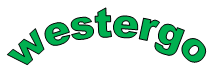 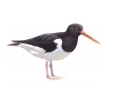 Nieuwsbrief ANC WestergoAan de leden van de ANV’s: Baarderadiel, Oer de Wjuk, Gooyumerpolder, Bosk & Greide, De Greidhoeke en Tusken Marren & Fearten en betrokkenen.Het Agrarisch Natuur- en Landschapsbeheer (ANLb) begint aan de tweede helft van de zesjarige periode. Kortom, de eerste drie jaar van het ANLb zitten erop. Voor Agrarische Natuur Coöperatie (ANC) Westergo ligt de invulling van het ANLb voor 90 procent in het greidefûgelbehear. De resterende 10 procent richt zich op het leefgebied van de natte dooradering. Het is uiteraard nuttig om eens te kijken naar wat er in deze eerste drie jaar is gerealiseerd. Met de overstap van het ‘oude’ SNL-beheer naar het ANLb ligt de nadruk meer op zwaarder beheer en het ontwikkelen van sterke en robuuste mozaïeken. Een flexibel beheer dat meebeweegt met de vogels en dat, indien nodig, ook tijdens het seizoen kan worden aangescherpt of worden versoepeld.In de eerste twee jaar is er veel verschuiving geweest van het beheer. Over het hele gebied van Westergo is de lat hoger komen te liggen ten gunste van de mozaïeken waar de meeste vogels zitten. Uit oogpunt van het beheer lijkt dat het meeste resultaat en succes op te kunnen leveren. Het vraagt tegelijkertijd wel weer extra aandacht in predatiebeheer en het kunnen bieden van de juiste omstandigheden voor kuikens om vliegvlug te worden.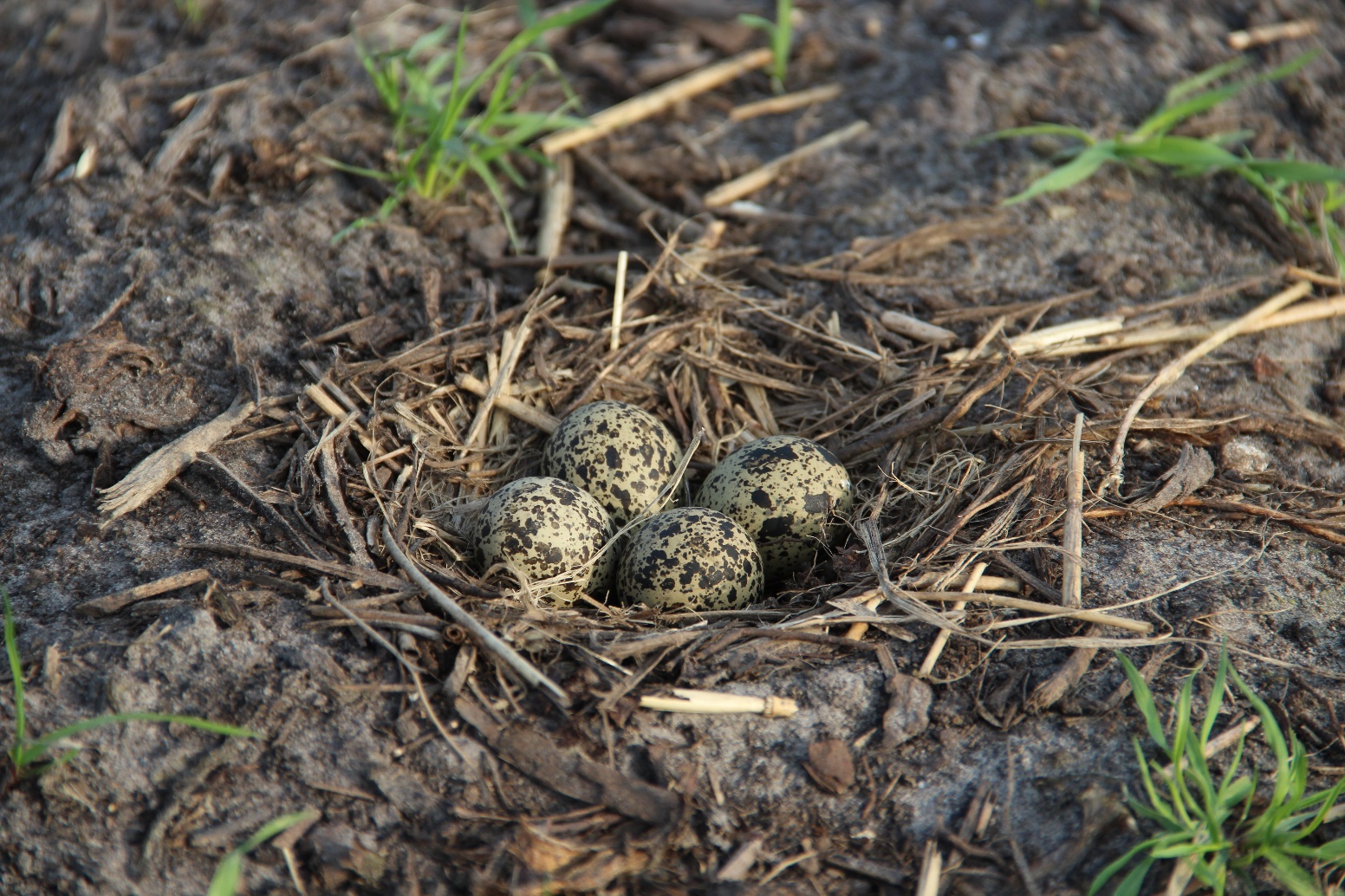 Stabiele omvangSinds vorig jaar hebben we een stabiele omvang van het beheer, zowel in het beschikbare geld als in de te realiseren oppervlakte. Daarmee komen we nu in een fase waarin we nog meer de puntjes op de i moeten zetten als het gaat om de zorg, nazorg en bescherming. En dat betekent vooral een goede samenwerking met de vogelwacht, de jager, loonwerker en alle anderen die daarbij een rol spelen.Als bestuur merken we een grote gedrevenheid bij de beheerders om zich in te zetten voor het agrarisch natuurbeheer. Een inzet die veel groter is dan waartoe de beschikbare middelen reiken. Mogelijk biedt het nieuwe Landbouwbeleid straks meer financiële ruimte. Intussen is het een goed voorsorteren daarop.Bij iedere inzet die we samen plegen is het van essentieel belang dat daar waardering en beloning voor is. Voor greidefûgelbehear is dat primair het genieten van de aanwezige vogels en het kunnen vaststellen dat we erin slagen om de teruggang van de weidevogels halt toe te roepen. Ondanks de vele energie die we samen de afgelopen drie jaar erin hebben gestoken, hebben we dat punt voor heel Friesland nog niet bereikt. Op meerdere plekken is die omslag echter al wel gaande. Daarom wensen we iedereen veel succes toe voor dit nieuwe seizoen!Berend Santema, voorzitterSybrig Kromkamp, secretarisGabe Schaaf, penningmeesterVerschuiving budget van Ruige Mest naar Last Minute-beheerIn de afgelopen jaren bleek dat het budget, dat ANC Westergo heeft gereserveerd voor Last Minute-beheer, tekorten opleverde. Initiatieven om in percelen met een rustperiode nog later te gaan maaien omdat er nog kuikens rond liepen, kon soms niet meer worden ondersteund met een beheervergoeding. Om dat te voorkomen heeft ANC Westergo naar een mogelijkheid gezocht om elders budget te creëren. In de beleidsraad is afgesproken om het budget voor het uitrijden van Ruige Stalmest iets te gaan verlagen. Dat kan betekenen dat ofwel de laatst doorgegeven Ruige Mest-meldingen niet vergoed kunnen worden of dat de gemelde oppervlakte bij iedere deelnemer in dezelfde mate wordt verlaagd. De Agrarische Natuurverenigingen hebben een keuze gemaakt in welke lijn wordt gehanteerd.Door de verschuiving van het budget ontstaat er meer ruimte om in mei en juni maatregelen te nemen op de percelen waar het verzwaren van beheermaatregelen echt nodig is. Mocht dat laatste minder vaak voorkomen dan wordt voorzien, dan keert er alsnog budget terug naar Ruige Mest. Inrichtingssubsidie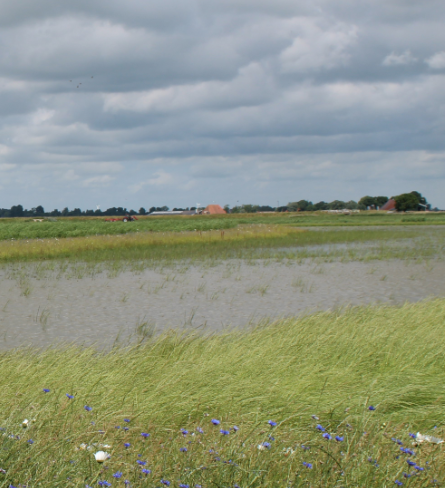 In januari heeft ANC Westergo een gebundelde subsidieaanvraag ingediend voor tal van inrichtingsmaatrelen. Verschillende deelnemers hebben hiervoor plannen aangedragen. Het gaat om het aanleggen van nieuwe plasdrassen, het verbeteren van bestaande plasdrassen, het verhogen van slootwaterpeilen en het kappen van bomen om openheid te creëren. In totaal gaat het om een investering van €237.000 euro. Dat heeft betrekking op circa 42 locaties. De gebundelde aanvraag wordt op dit moment door RVO behandeld. In de loop van deze zomer wordt de beschikking hierop verwacht. Daarna zullen de betrokken deelnemers worden geïnformeerd over de verdere afwikkeling.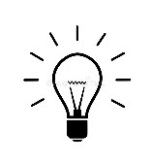 Controles op uitvoering ANLb-beheerInspecteurs van de Nederlandse Voedsel- en Warenautoriteit (NVWA) voeren in opdracht van RVO met regelmaat controles uit op de naleving van het ANLb-beheer. Nu beheerseizoen 2019 is aangebroken, worden de eerste controles alweer uitgevoerd. Sommige controles richten zich op het meten van de oppervlakte en andere controles op het voldoen aan de beheereisen.Het controlemoment is afhankelijk van de start- of einddatum van de maatregelen in het betreffende beheerpakket.Controles door eigen schouwcommissieNaast de NVWA voert de eigen schouwcommissie van ANC Westergo ook controles uit. ANC Westergo is verplicht een bepaald percentage beheereenheden jaarlijks te controleren op de naleving van het ANLb-beheer. Dit staat beschreven in het kwaliteitshandboek en is een onderdeel van de certificering die het collectief heeft gekregen.Beheereenheden van deelnemers waar een beheerpakket op ligt worden jaarlijks in een steekproef meegenomen. De schouwcommissie controleert op de naleving van de beheereisen en de aanvullende beheervoorschriften.De pakketvoorwaarden, beheereisen en aanvullende beheervoorschriften kunt u terugvinden als bijlage in uw beheercontract of via www.mijnboerennatuur.nl. Nadat u bent ingelogd zijn de pakketvoorwaarden terug te vinden onder het kopje ‘Percelen’. Door te klikken op de naam van het beheerpakket en het icoontje    download u automatisch de pakketvoorwaarden.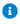 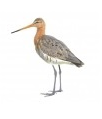 Afmelden voor deze nieuwsbrief? Klik dan hier